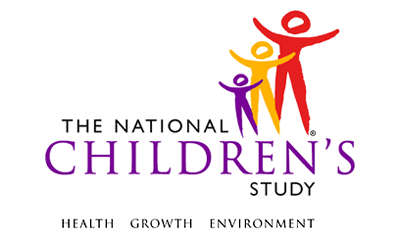 12-Month Mother SAQ This page intentionally left blank.12-Month Mother SAQ TABLE OF CONTENTS12-MONTH MOTHER SAQ INSTRUMENT (EH, PB, HI) SELF-ADMINISTERED QUESTIONNAIRE		112-Month Mother SAQ 
NOTE: THE SAQS MAY BE COMPLETED IN EITHER A PAPI OR CASI MODEINTERVIEWER INSTRUCTION:IF COMPLETED AS A PAPI, ENTER THE CHILD’S PARTICIPANT ID AND THE MOTHER’S PARTICIPANT ID ON THE INSTRUMENT.(TIME_STAMP_1) PROGRAMMER INSTRUCTION:INSERT DATE/TIME STAMP.IN001.	Thank you for agreeing to participate in the National Children’s Study. This self-administered questionnaire will take about 10 minutes to complete. There are questions about your relationships, experiences as a parent, and questions about your child’s diet.Your answers are important to us. There are no right or wrong answers. You can skip over any question. We will keep everything that you tell us confidential. PROGRAMMER INSTRUCTIONs:IF RESP_REL =1 AND MARISTAT IN PERSON TABLE ≠ 1 OR 2, GO TO HAVE_PARTNER.   MARISTAT IN PERSON TABLE = 1 OR 2, GO TO RSC001A.OTHERWISE, GO TO PROGRAMMER INSTRUCTIONS FOLLOWING SP_LONELY.RSC001/(HAVE_PARTNER):  Do you have a partner who you don’t live with?Yes		1	No		2	(CFQ001)REFUSED		-1	(CFQ001)DON’T KNOW		-2	(CFQ001)RSC001A.	The first set of items are about your relationship with your spouse or partner. Please indicate the extent to which you agree or disagree with each statement. RSC002/(SP_LISTEN). My spouse/partner listens to me when I need someone to talk to.Strongly disagree		1Somewhat disagree		2Neither agree nor disagree		3Somewhat agree		4Strongly agree		5REFUSED		-1DON’T KNOW		-2RSC003/(SP_FEEL).  I can state my feelings without him getting defensive.Strongly disagree		1Somewhat disagree		2Neither agree nor disagree		3Somewhat agree		4Strongly agree		5REFUSED		-1                       DON’T KNOW		-2RSC004/(SP_DISTANT). I often feel distant from my spouse/partner.Strongly disagree		1Somewhat disagree		2Neither agree nor disagree		3Somewhat agree		4Strongly agree		5REFUSED		-1DON’T KNOW		-2RSC005/(SP_UNDERSTAND). My spouse/partner can really understand my hurts and joys.Strongly disagree		1Somewhat disagree		2Neither agree nor disagree		3Somewhat agree		4Strongly agree		5REFUSED		-1DON’T KNOW		-2RSC006/(SP_NEGLECT). I feel neglected at times by my spouse/partner.Strongly disagree		1Somewhat disagree		2Neither agree nor disagree		3Somewhat agree		4Strongly agree		5REFUSED		-1DON’T KNOW		-2RSC007/(SP_LONELY). I sometimes feel lonely when we’re together.Strongly disagree		1Somewhat disagree		2Neither agree nor disagree		3Somewhat agree		4Strongly agree		5REFUSED		-1DON’T KNOW		-2PROGRAMMER INSTRUCTIONS:IF MULT_CHILD = 1 FOR 12-MONTH INTERVIEW, LOOP THROUGH QUESTIONNAIRE STARTING AT CFQ001 AND GO THROUGH HERBAL FOR EACH CHILD UNTIL CHILD_NUM = CHILD_QNUM. THEN GO TO TIME_STAMP_2.CFQ001.	The next questions will ask about the milk, formula, and food your child has eaten. In the past 7 days, how often was your baby fed each item listed below? PARTICIPANT INSTRUCTIONS:Include feedings by everyone who feeds the baby and include snacks and night-time feedings. If your baby was fed the item once a day or more, write the number of feedings per day in the space above number and then circle “1” for “Day” below. If your baby was fed the item less than once a day, write the number of feedings per week in the spaces above number and then circle “2” for “Week” below. If your baby was not fed the item at all during the past 7 days, write “00” in the spaces above numberCFQ001A/(BREAST_MILK/BREAST_UNIT). In the past 7 days, how often was your baby fed breast milk (include breast fed and expressed or pumped breast milk)?|___|___|NumberREFUSED		-1DON’T KNOW		-2Day		1Week		2CFQ001B/(FORMULA/FORMULA_UNIT). In the past 7 days, how often was your baby fed formula?|___|___|Number REFUSED	-1DON’T KNOW	-2Day	1Week	2CFQ001C/(COW_MILK/COW_MILK_UNIT). In the past 7 days, how often was your baby fed cow’s milk? |___|___|Number REFUSED	-1DON’T KNOW	-2Day	1Week	2CFQ001D/(MILK_OTHER/MILK_OTHER_UNIT). In the past 7 days, how often was your baby fed other milk (soy milk, rice milk, goat milk)?|___|___|Number REFUSED	-1DON’T KNOW	-2Day	1Week	2CFQ003/(BREAST_MILK_FED). Please tell me which best describes what your baby has been fed. My baby……is not drinking breast milk now, but was fed breast milk
   in the past		1…is drinking breast milk now		2	(PUMPED)…was never fed breast milk		3	(FORMULA_FED)REFUSED		-1DON’T KNOW		-2CFQ005/(BREAST_STOP)/(BREAST_STOP_UNIT). How old was your baby when you completely stopped breastfeeding and pumping or expressing breast milk?PARTICIPANT INSTRUCTIONS:If baby was less than one month, enter age in weeks; If baby was older than one month, enter age in months.|___|___|Number REFUSED	-1DON’T KNOW	-2Weeks	1Months	2CFQ007/(PUMPED). Have you ever fed your baby pumped or expressed breast milk?Yes		1No		2 (FORMULA_FED)REFUSED		-1DON’T KNOW		-2PROGRAMMER INSTRUCTIONS:IF BREAST_MILK_FED = 1 OR -1 OR -2, GO TO FORMULA_FED.  OTHERWISE, GO TO PUMPED_2.CFQ009/(PUMPED_2). In the past 7 days, about how often was your baby fed pumped or expressed breast milk? Include feedings by everyone who feeds the baby and include snacks and nighttime feedings.1 time per week		12 to 4 times per week		2Nearly every day		31 time per day		42 to 3 times per day		54 to 6 times per day		6More than 6 times per day		7Not applicable/I have not fed my baby breast milk in the past 7 days		-7REFUSED		-1DON’T KNOW		-2CFQ011/(FORMULA_FED). How old was your baby when (he/she) was first fed formula on a daily basis?Less than 1 month old 		11 to 2 months old		23 to 4 months old		35 to 6 months old		4More than 6 months old		5Not applicable (never fed formula to baby)		-7	REFUSED		-1DON’T KNOW		-2PROGRAMMER INSTRUCTIONS:IF FORMULA = 0 AND/OR FORMULA_FED = -7, GO TO BOTTLE_TYPE.  IF FORMULA ≥ 1, GO TO FORMULA_BRAND.OTHERWISE, IF FORMULA = -1 OR -2, GO TO FORMULA_LAST7.CFQ013/(FORMULA_LAST7). Has your baby had formula in the last seven days?Yes		1No		2	(BOTTLE_TYPE)Not applicable (Never fed formula to baby)		-7	(BOTTLE_TYPE)REFUSED		-1DON’T KNOW		-2CFQ015/(FORMULA_BRAND). What kind of infant formula was your baby fed in the past 7 days?PARTICIPANT INSTRUCTIONS:Select all that apply.Include any formula the baby was fed in the past 7 days that is not included on the list under “Other”.Baby’s Only Organic Dairy 		1Baby’s Only Organic Soy 		2Baby’s Only Organic Lactose Free 		3Bright Beginnings milk-based		4Bright Beginnings Gentle milk-based 		5Bright Beginnings Organic 		6Bright Beginnings milk-based 2 		7Bright Beginnings NeoCare 		8Earth’s Best Organic Infant Formula with DHA & ARA 		9Earth’s Best Organic Soy Infant Formula with DHA & ARA 		10EleCare® 		11Enfamil® Premium with Triple Health Guard 		12Enfamil® Premium Next Step 		13Enfamil® ProSobee® 		14Enfamil® RestFull 		15Enfamil AR® 		16Enfamil® Gentlease® 		17Enfamil® Gentlease® Next Step 		18Enfamil® Enfacare 		19Enfamil® Premature 		20Enfamil® Premium Vanilla or Chocolate 		21Enfamil® Soy Next Step 		22Gerber® Good Start® Gentle Plus 		23Gerber® Good Start® Gentle Plus 2 		24Gerber® Good Start® Protect Plus 		25Gerber® Good Start® Protect Plus 2 		26Gerber® Good Start® Soy Plus 		27Gerber® Good Start® Soy Plus 2 		28Nutramigen® with Enflora LGG 		29Nutramigen® AA 		30Pregestimil® 		31Similac® Advance® EarlyShield 		32Similac Isomil® Advance® 		33Similac Isomil® DF 		34Similac® Organic 		35Similac® Go & Grow 		36Similac® Go & Grow EarlyShield 		37Similac® Sensitive 		38Similac® Sensitive R.S. 		39Similac® Alimentum® 		40           Similac® Neosure® 		41Store brand Milk based    (like Member’s Mark, Kirkland, Target up & up) 		42Store brand Gentle or partially broken down whey protein formula    (like Member’s Mark or Target up & up)) 		43Store brand Soy based (like Target up & up) 		44Store brand Next step (like Target up & up) 		45Store brand Lacto sensitive (like Target up & up) 		46Store brand Prebiotic (like Target up & up) 		47Other		-5REFUSED		-1DON’T KNOW		-2PROGRAMMER INSTRUCTIONS:DISPLAY INFANT FORMULAS ALPHABETICALLY.IF FORMULA_BRAND IS ANY COMBINATION OF 1 THROUGH 47, GO TO FORMULA_TYPE.IF FORMULA_BRAND = -1 OR -2, DO NOT ALLOW ANY OTHER RESPONSES AND GO TO FORMULA_TYPE.IF FORMULA_BRAND IS ANY COMBINATION OF 1 THROUGH 47, AND -5, GO TO FORMULA_BRAND_OTH.IF FORMULA_BRAND = -5, GO TO FORMULA_BRAND_OTH.CFQ015/A(FORMULA_BRAND_OTH) Specify: _________________________REFUSED		-1DON’T KNOW		-2PROGRAMMER INSTRUCTION:LIMIT MAXIMIMUM LENGTH TO 255 CHARACTERS.CFQ017/(FORMULA_TYPE). Was the formula ready-to-feed, liquid concentrate, powder from a can that makes a single serving, or powder from single serving packets? PARTICIPANT INSTRUCTION:Select all that apply.Ready-to-feed		1Liquid concentrate		2Powder from a can that makes more than one bottle		3Powder from single serving packets		4REFUSED		-1DON’T KNOW		-2PROGRAMMER INSTRUCTIONS: IF FORMULA_TYPE ONLY EQUALS 1, GO TO OUNCES. IF FORMULA_TYPE = 2 AND/OR 3 AND/OR 4 WITH OR WTHOUT 1, GO TO WATER_1.IF FORMULA_TYPE = -1 OR -2, GO TO BOTTLE_TYPE.CFQ019/(WATER_1). During the past 7 days, what types of water have you and others who care for your baby used for mixing your baby’s formula? PARTICIPANT INSTRUCTION:Select all that apply.Tap water from the cold faucet 		1Warm tap water from the hot faucet		2Bottled water		3Other type of water used		-5REFUSED		-1DON’T KNOW		-2PROGRAMMER INSTRUCTIONS:IF WATER_1 = ANY COMBINATION OF 1 THROUGH 3, GO TO WATER_2.IF WATER_1 = -1 OR -2, DO NOT ACCEPT ANY OTHER RESPONSES, AND GO TO WATER_2.IF WATER_1 = ANY COMBINATION OF 1 THROUGH 3, AND -5, GO TO WATER_1_OTH.IF WATER_1 = -5, GO TO WATER_1_OTH.CFQ020/(WATER_1_OTH).Specify: _______________________REFUSED		-1DON’T KNOW		-2PROGRAMMER INSTRUCTION:LIMIT MAXIMIMUM LENGTH TO 255 CHARACTERS.CFQ021/(WATER_2). Was the water used to mix the formula boiled?Yes		1No		2REFUSED		-1DON’T KNOW		-2CFQ023/(OUNCES). In the past 7 days, on the average, how many ounces of formula did your baby drink at each feeding?|__|__| OuncesREFUSED		-1DON’T KNOW		-2CFQ025/(BOTTLE_TYPE).  In the past 7 days, about how often did your baby drink from each of the following types of bottles and cups?PROGRAMMER INSTRUCTION:DISPLAY ABOVE INTRODUCTORY STATEMENT FOR B_TYPE_1, B_TYPE_2, B_TYPE_3,   B_TYPE_4, & B_TYPE_5.CFQ025A/(B_TYPE_1). Plastic baby bottle with disposable bottle liner.Never		1Sometimes		2Most of the Time		3Always		4REFUSED		-1DON’T KNOW		-2CFQ025B/(B_TYPE_2). Plastic baby bottle without disposable liner.Never		1Sometimes		2Most of the Time		3Always		4REFUSED		-1DON’T KNOW		-2CFQ025C/(B_TYPE_3). Other plastic bottle (for example, a water bottle).Never		1Sometimes		2Most of the Time		3Always		4REFUSED		-1DON’T KNOW		-2CFQ025D/(B_TYPE_4). Glass baby bottle.Never		1Sometimes		2Most of the Time		3Always		4REFUSED		-1DON’T KNOW		-2CFQ025E/(B_TYPE_5). Plastic “no spill” cup.Never		1Sometimes		2Most of the Time		3Always		4REFUSED		-1DON’T KNOW		-2CFQ027/(PACIFIER). Has your baby used a pacifier in the past 7 days?Yes		1No		2REFUSED		-1DON’T KNOW		-2CFQ029/(COWS_MILK_1). Has your baby ever been fed cow’s milk that was not sold especially for babies? (This includes whole, low-fat, nonfat, or chocolate milk.)Yes		1No		2	(CEREAL)REFUSED		 -1	(CEREAL)DON’T KNOW		 -2	(CEREAL)CFQ031/(COWS_MILK_2). How old was your baby when he/she was first fed cow’s milk that was not sold especially for babies?|__|__|.|__| Age in monthsREFUSED		-1DON’T KNOW		-2CFQ033/(CEREAL). How old was your baby when he/she was first fed cereal, including baby cereal, on a daily basis?Less than 1 month old		11 to 2 months old		23 to 4 months old		35 to 6 months old		4More than 6 months old		5Not applicable (never fed cereal)		-7REFUSED		-1DON’T KNOW		-2CFQ035/(PUREED). How old was your baby when he/she was first fed pureed baby food on a daily basis? Please include commercial (store bought) and homemade baby food. Less than 1 month old		11 to 2 months old		23 to 4 months old		35 to 6 months old		4More than 6 months old		5Not applicable (never fed   pureed baby food)		-7REFUSED		-1DON’T KNOW		-2CFQ037/(TABLE_FOOD). How old was your baby when he/she was first fed table food such as eggs, cheese, or potatoes on a daily basis?Less than 1 month old		11 to 2 months old		23 to 4 months old		35 to 6 months old		4More than 6 months old		5Not applicable (never fed table food)		-7REFUSED		-1DON’T KNOW		-2CFQ039/(SUPPLEMENT). Which of the following supplements was your child given at least 3 days a week during the past 2 weeks?PARTICIPANT INSTRUCTION:Select all that apply.Fluoride		1Iron		2Vitamin D		3Other vitamins or supplements:		-5Not applicable (child not given supplements)		-7REFUSED		-1DON’T KNOW		-2PROGRAMMER INSTRUCTIONS:IF SUPPLEMENT = ANY COMBINATION OF 1 THROUGH 3, GO TO HERBAL.IF SUPPLEMENT =-7, -1 OR -2, DO NOT ACCEPT ANY OTHER RESPONSES, AND, GO TO HERBAL.IF SUPPLEMENT = ANY COMBINATION OF 1 THROUGH 3, AND -5, GO TO SUPPLEMENT _OTH.IF SUPPLEMENT = -5, GO TO SUPPLEMENT _OTH.CFQ040/(SUPPLEMENT_OTH)Specify: _______________________REFUSED		-1DON’T KNOW		-2PROGRAMMER INSTRUCTION:LIMIT MAXIMIMUM LENGTH TO 255 CHARACTERS.CFQ041/(HERBAL). Was your baby given any herbal or botanical preparations or any kind of tea or home remedy in the past 7 days? Do not count preparations put on the baby’s skin or anything the baby may have gotten from breast milk after you took an herbal or botanical preparation.Yes		1No		2REFUSED		-1DON’T KNOW		-2(TIME_STAMP_2) PROGRAMMER INSTRUCTION: INSERT DATE/TIME STAMPThank you for participating in the National Children’s Study and for taking the time to complete this survey.INTERVIEWER INSTRUCTION:IF SAQ IS COMPLETED AS A PAPI, SCs MUST PROVIDE INSTRUCTIONS AND A BUSINESS REPLY ENVELOPE FOR PARTICIPANT TO RETURN.Event:12-MonthParticipant:MotherDomain:QuestionnaireType of Document:Self-Administered QuestionnaireAllowable Mode:PAPIAllowable Method:In-Person, MailRecruitment Groups:EH, PB, HI, PBS Version:3.0Release:MDES 3.0